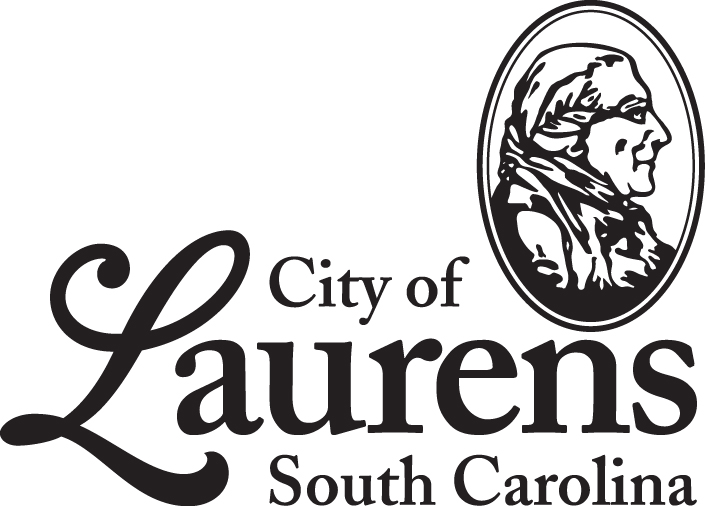  City Council Meeting AgendaLaurens City Hall126 East Public Square, Laurens SC 29360Tuesday April 26, 2022, 9:00am Ordering the Business of CouncilCall to Order							Mayor Nathan SennInvocation*							Councilor Alicia SullivanPledge of Allegiance						Public Participation & Hearing    Public Comment.  Those requesting to address City Council during the public comment period must sign up to speak prior to the meeting being called to order, and all are requested to limit their remarks to no more than three (3) minutes, subject to the discretion of the Chair.Reports & Communication	  Museum Update                                     		                        Lauren Clifford & Debbie VaughnChamber of Commerce Update				            Amanda MunyanDemolition Update                                                                        Brandon RobertsCity Councilor Report						Cassandra CampbellCity Councilor Report                                            		Alicia SullivanMayor’s Report							Mayor Nathan Senn	   COUNCIL BUSINESSConsent AgendaAll items under the Consent Agenda are considered to be routine in nature and will be enacted by a single motion and subsequent omnibus vote. There will be no separate discussion of these items unless a City Council member so requests, in which event the item will be removed from the Consent Agenda and considered as the first item after approval of the Consent Agenda.Approval of the Council Agenda for April 26, 2022.Approval of Minutes from the Regular Council Meeting of March 15, 2022.New BusinessResolution 22-04-01							Mayor Nathan Senn Recognizing the Commission of Public Works for providing reliable, neighborly utility services to its customers and the community for one-hundred years.Resolution 22-04-02							Mayor Nathan Senn Authorizing a designated representative to act as the Municipality’s designated and lawfully appointed agent for purposes of the American Rescue Plan Act of 2021.Mayor Nathan Senn presenting first reading Ordinance 4-22-01, Amendment to the Fiscal Year 21-22 Budget.Mayor Nathan Senn presenting first reading Ordinance 4-22-04, Amendment to Sec. 20-1 (a) (Fireworks; sale and discharge).Executive SessionDiscussion of negotiations incident to proposed contractual arrangements, employment of an employee, and the proposed sale or purchase of property. AdjournmentMotion to Adjourn						Mayor Pro TemporePublic NoticesPublic Viewing of City Council Meetings:  All meetings of the Laurens City Council are available to be viewed by the public and are streamed live on the City’s YouTube channel, which may be accessed at the following address:https://www.youtube.com/c/CityofLaurensSouthCarolinaA link to this channel will be posted on the City of Laurens’ web site and Facebook page prior to each meeting.Addressing City Council:  Those wishing to be included on the Council’s Agenda during the Public Participation & Hearing portion of regular city council meetings must submit a written request to the City Administrator no less than one (1) week prior to each meeting, which are usually held on the third Tuesday of each month.  Forms for requesting to address City Council are available at City Hall and will gladly be provided upon request.  Those who are included on the Council’s agenda are requested to limit their remarks/presentation to no more than five (5) minutes, subject to the discretion of the Chair.Statement Regarding Compliance with the Americans with Disabilities Act (ADA):  The City of Laurens wishes to ensure that its programs, services, and activities are accessible to individuals with disabilities. All City Council meetings are wheelchair accessible. Persons who require an auxiliary aid or service for effective communication, or a modification of policies or procedures to participate in a program, service, or activity of the City of Laurens should contact the City Administrator at (864) 984-3933.We would appreciate advance notice of at least 48 hours for any requests to receive an agenda in an alternate format or other types of auxiliary aids and services.Note: All minutes are drafts until approved at the subsequent meeting of City Council.  The City of Laurens will post the approved minutes on their web site within 30 days of approval.About Us:  The City of Laurens, South Carolina is a thriving, growing city of approximately 9,000 residents and it is located in the heart of Laurens County, the gateway to the Upstate region.  The city, which was originally incorporated in 1845, serves as the seat of county government, and has played an influential part in shaping the history of our state, from the time of the American Revolution, throughout the twentieth century, and into the present day.  As a center of manufacturing and industry, the City of Laurens has seen a rebirth from what was once a town dominated by textile mills to its present status as a forward-thinking city with a wide variety of manufacturing and industrial employers.  It is a place which celebrates and values its history, while striving to welcome and encourage growth and the prosperity of all of its citizens and businesses.